.Intro : 16 CountBeginning : Side By SideSection 1 {WALK, WALK, KICK BALL STEP} X2,Section 2 Men :  ROCK STEP, TRIPLE BACK, ROCK BACK, TRIPLE FWD,Section 2 Women : STEP TURN, TRIPLE FWD, STEP TURN, TRIPLE FWD,RESTART HERE ON THE SEVENTH WALLSection 3 ¼ TURN, ¼ TURN, TRIPLE BACK, ¼ TURN, ¼ TURN, TRIPLE FWD,Release Left Hands(1), Release Right Hands and Left Hand of Men Takes Right Hand of Women (2, 3 & 4)Release Hands and Right Hand of Men Takes Right Hand of Women (5), Left Hand of Men Takes Left Hand of Women (6, 7 & 8)Section 4 ROCK STEP, COASTER STEP, STEP, POINT FWD, POINT SIDE, POINT BACK.TAG HERE AT THE END OF THIRD WALL, SIXTH WALL AND EIGHTH WALLTAG :  8 COUNT : ROCKING CHAIR, JAZZ BOXTip of My Tongue for Two (P)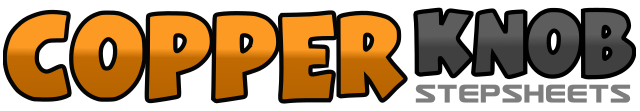 .......Count:32Wall:0Level:Beginner + / Partner.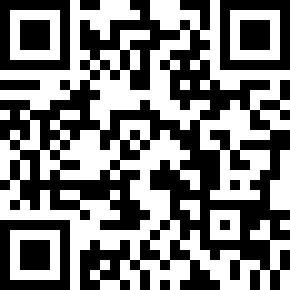 Choreographer:God Bless Country Music - September 2019God Bless Country Music - September 2019God Bless Country Music - September 2019God Bless Country Music - September 2019God Bless Country Music - September 2019.Music:Tip of My Tongue - Kenny ChesneyTip of My Tongue - Kenny ChesneyTip of My Tongue - Kenny ChesneyTip of My Tongue - Kenny ChesneyTip of My Tongue - Kenny Chesney........1 - 4RF Fwd, LF Fwd, Kick RF Fwd, RF beside LF, LF Fwd,5 - 8RF Fwd, LF Fwd, Kick RF Fwd, RF beside LF, LF Fwd,1 - 4M : RF Fwd, Recover on LF, RF back, LF beside RF, RF back,5 - 8LF back, Recover on RF, LF Fwd, RF beside LF, LF Fwd,1 - 4W : RF Fwd, ½ Turn L, RF Fwd, LF beside RF, RF Fwd,5 - 8LF Fwd, ½ Turn R, LF Fwd, RF beside LF, LF Fwd,1 - 4¼ Turn L RF to R, ¼ Turn L LF back, RF back, LF beside RF, RF back,5 - 8¼ Turn L LF to L, ¼ Turn L RF Fwd, LF Fwd, RF beside LF, LF Fwd,1 - 4RF Fwd, Recover on LF, RF back, LF beside RF, RF Fwd,5 - 8LF Fwd, Point RF Fwd, Point RF to R, Point RF back.1 - 4RF Fwd, Recover on LF, RF back, Recover on LF,5 - 8Cross RF over LF, LF back, RF to R, LF Fwd.